Elkészült a 2023. évi fehérgólya-felmérés összesítéseAz idén 50 éves Magyar Madártani és Természetvédelmi Egyesület (MME) megalakulása óta aktívan részt vesz a fehér gólyák védelmében és a faj időszakos felméréseiben. 2023-ban is az ország jelentős részén zajlott adatgyűjtés a fészkekről, a mindenki számára nyitott TermészetLesen program részeként. Az adatgyűjtést az MME Turdus okostelefonos app Gólyales alkalmazása is nagyban segítette, és az örömteli eredmények az állomány mintegy 10%-os növekedését mutatják.Az 1970-es évektől évtizedeken keresztül 4 800 és 5 500 között ingadozott az ötévente szervezett felmérések adatai alapján a költőállomány, azonban a 2019-es országos felmérés – némileg váratlanul – csak 4 000 költőpárat mutatott ki. A csökkenés azóta megállt, sőt enyhe emelkedést tapasztaltunk – ezért is vártuk kíváncsian az újabb év eredményeit, és mint kiderült, nem hiába!Az MME online gólya adatbázisába 2023. december 31-ig feltöltött adatok 1 280 település 3 715 fészkelőhelyéről tudósítanak. A napi megfigyelési adatok száma 5 970, a korábbi évekhez képest magas szám jórészt a Turdus alkalmazáson keresztül érkezett a felmérőktől. A vizsgált fészkelőhelyek közül: 2 019 fészek volt lakott, melyből 1 690 sikeresen repített fiókákat vagy fiókát, 334 pár sikertelen volt, 85-nek nem ismert a költési eredménye, 33 fészket pedig magányos gólya foglalt;1 021 üres, fészekanyag nélküli, 51 fészekkezdeményes és 501 lakatlan fészek volt fészektartó „gólyakosáron”;a sikeres párok összesen 5 007 fiókát neveltek fel, így az átlagos fiókaszám az összes párra számolva 2,46, a sikeres párokra számítva 2,96 volt – ez nem rekordmagas, de a sokéves átlagnál jobbnak számít;az adatok megyei bontású összesítő táblázatait itt nézheti meg >>1 143 olyan település volt, ahol a 2019-es országos felmérés során és 2023-ban egyaránt történt adatgyűjtés. A két adatsort alapul véve megbecsülhető a teljes országos állomány, amely 2019-ben mintegy 4 000 pár volt, 2023-ban 4 550 párra becsülhető. Ez a bő 10%-os emelkedés a négy évvel ezelőtti mélyponthoz képest örvendetes eredmény.Ezúton is köszönjük a felmérésben résztvevők, az MME adatbázisába adatot feltöltők közreműködését!Agócs Péter, Andorfyné Pintér Andrea, Árvai Virág, Bagó Izabella, Bakné Kovács Ágnes, Baksai Árpád, Balázs Éva Gabriella, Bank László, Barna Zoltán, Bartha Zoltán, Bartókné Greskó Zsuzsanna, Benedek Orsolya, Béres Lívia, Bíró Csaba, Bodor Ádám, Bodrogi Csilla, Bokor Erika, Botos Péter, Bozó Zoltán, Bubla János, Budai-Kovács Tímea, Csanádi Katalin, Dabóczy Tamás, Darázsi Zsolt, Delbel Márta, Dunai József, Dvorácskó Lilla, Egyed Pál, Forintos Viktor, Gál Szabolcs, Görögh Zoltán, Győrig Előd, Hagyacki Dorottya, Halmai Ilona Rózsa, Halmos Gergő, Harangi Árva Edit, Háziné Fischer Szandra, Homokiné Gabriella, Honfi Péter, Horváth Tibor, Jakab Péter, Jámbor Tamara, Jánosi Zoltán, Juhász-Gőz Szilvia, Juhász Orsolya, Kajtár Bence, Kálmán Csaba, Karakas Károlyné, Kardinal Eszter, Kasza Ferenc, Katona Ildikó, Kazi Róbert, Kemény Ágnes, Kiricsi Ágnes, Kirják Sándor, Kirtyán Tamás, Kispálné Anna, Kiss János, Kocsán Gábor, Kónya Beáta, Koszorús Péter, Kóta András, Kovács Zsolt, Kovácsné S. Szilvia, Lehoczky Krisztián, Lendvai Csaba, Liebermann-Magyar Ildikó, Liszkai Sándorné, Lovászi Péter, Makra-Döme Adrienn, Márton  Imre, Márton József, Mihály Attila, Miltner Zsolt, Móczár Balázs, Nagy Károly, Nagy Renáta, Németh Andrea, Nyíri László, Ocskai Zsuzsanna, Oncsik Brigitta, Orosz Éva, Őze Péter, Pálinkás Csaba János, Pap Béla Gábor, Papp Anita, Papp Judit, Pásztor Tamás, Perge-Ambrus Judit, Péter Dávid, Pintér Zsolt, Piros Sándor, Pozsik Gábor, Presenszki Gábor, Puskás József, Pusztai  Zsuzsanna, Ripka Gergely, Rottenhoffer István, Samu Ferenc, Serfőző József, Simon Gábor, Simon József, Simon Orsolya, Somogyi Balázs, Somogyi István, Sós Dániel, Spilák Csaba, Sprenczné Kovács Anett, Szabó Ferenc, Szabó Gitta, Szabó János, Szabó Máté Zoltán, Szalghári Helga, Szász Előd, Szatori János, Szentpáli András, Szőllősi Ildikó, Tamás Ádám, Temesvari Krisztián, Tormáné Erika, Tóth Brigitta, Tóth Dániel, Tóth Gábor, Tóth Sándor, Tóthné Oszvald Katalin, Uzsák Edina, Varga Judit, Varga Péter ifj., Vetró Gábor, Vida Zoltán Tibor, Vincze László, Visy Balázs, Wéber-Radványi Krisztián, Zainkó Géza, Zseli Bernadett.Sajtókapcsolat:Orbán Zoltánorban.zoltan@mme.huEredeti tartalom: Magyar Madártani és Természetvédelmi EgyesületTovábbította: Helló Sajtó! Üzleti SajtószolgálatEz a sajtóközlemény a következő linken érhető el: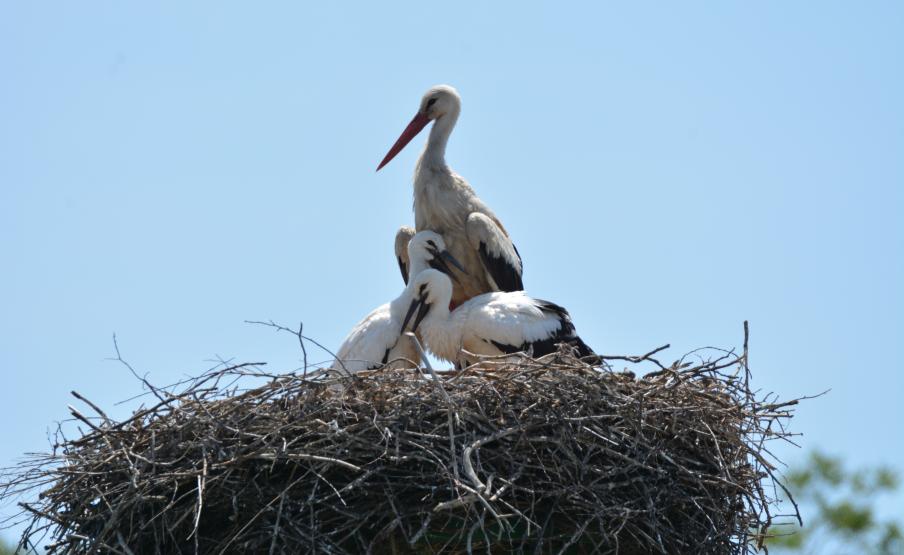 © Fotó: Lovászi Péter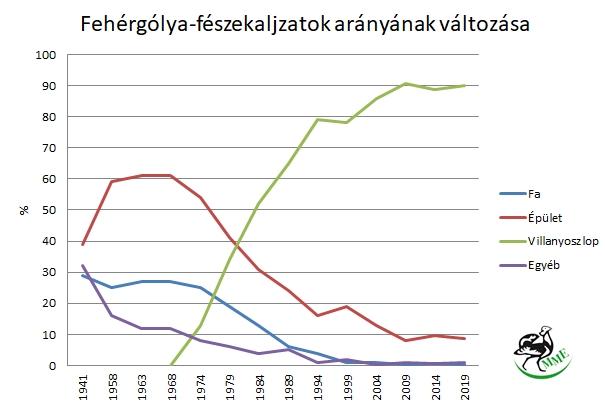 © MME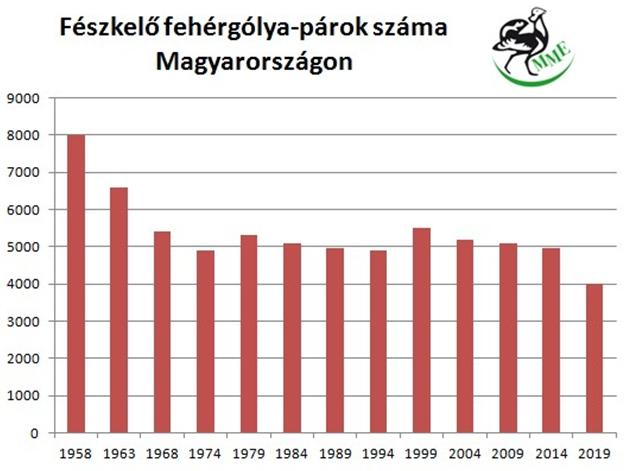 © MME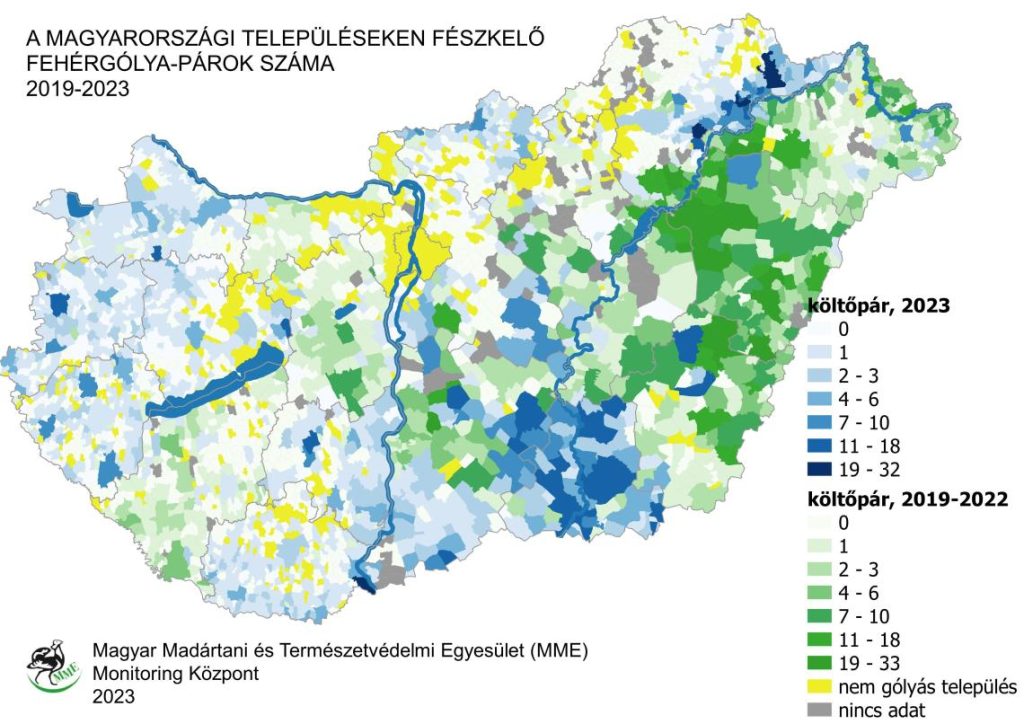 © MME